Title of Your Talk or PosterGivenname1 Familyname11, and Givenname2 Familyname21,2, Givenname3 Familyname331 Department of Physics, Some University, City, Country2 Institute for Computational Physics, City, Country3 Department of Chemistry, University of Somewhere, City, CountryWrite the main text here. The length should be one page at maximum. Generate a PDF file and upload it to the online registration website.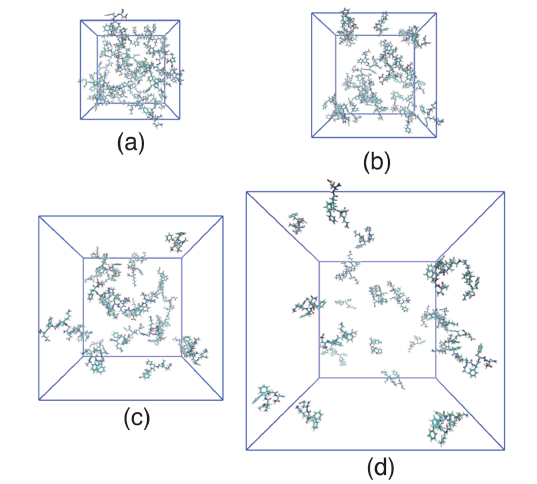 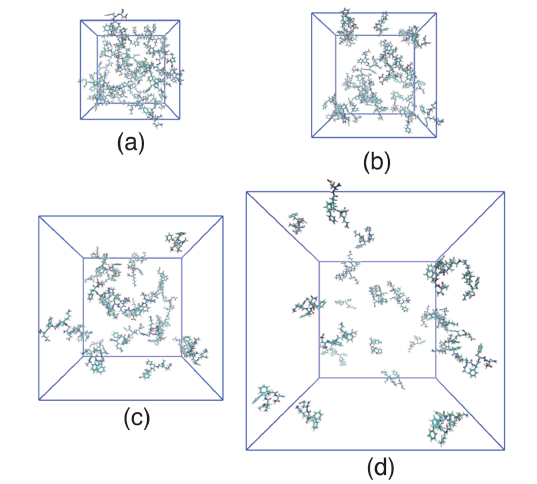 References[1] A. Author1, B. Author2, and C. Author3, Phys. Rev. Lett. 34, 12345 (2023).